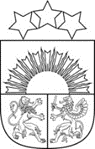 KULDĪGAS NOVADA PAŠVALDĪBASKRUNDAS 	PIRMSSKOLAS IZGLĪTĪBAS IESTĀDE “LIEPZIEDIŅŠ”___________________________________________________IZM reģ. Nr. 4101901442, pašvaldības reģistrācijas Nr. 90000035590adrese: Saldus iela 15, Skrunda,, Kuldīgas novads, LV-3326, tālrunis 28659147                                                 e-pasts: bd.liepziedins@kuldigasnovads.lv                    APSTIPRINĀTS ar Skrundas pirmsskolas izglītības iestādes „Liepziediņš” Iestādes pedagoģiskās padomes lēmumu 31.08.2023 (prot. Nr.1.) 01.09.2023                                                                                Nr. LIEPZIED/ 2.1./23/2IEKŠĒJĀS KĀRTĪBAS NOTEIKUMIIzdoti saskaņā ar “Izglītības likums” 14.panta 21.punktu,  54. panta 2. punktu; 55. panta 8. punktu, “Vispārējās izglītības likums” 10. panta (3) 2. punktu,   MK not. Nr. Nr. 716 “Noteikumi par valsts pirmsskolas izglītības vadlīnijām un pirmsskolas izglītības programmu paraugiem”, MK not. Nr. 474„Kārtība, kādā nodrošināma izglītojamo profilaktiskā veselības aprūpe, pirmā palīdzība un drošība izglītības iestādēs un to organizētajos pasākumos”  no 2023. gada 22. augustā (prot. Nr. 41 26. §) ,“Fizisko personu datu apstrādes likums” u.c. normatīvajiem aktiem.Vispārīgie noteikumiKuldīgas novada pašvaldības Skrundas pirmsskolas izglītības iestāde “Liepziediņš” (turpmāk - Iestāde) izstrādājusi “Iekšējās kārtības noteikumus” (turpmāk – Noteikumi), ar kuriem vecākiem vai bērna likumiskajiem pārstāvjiem (turpmāk – vecāki) ir jāiepazīstas, jāpārrunā tie ar pirmsskolas vecuma izglītojamo un jāievēro. Grupu pirmsskolas izglītības skolotājām (turpmāk - grupu skolotājas)  ir jāpārrunā ar vecākiem un bērniem Noteikumu prasības, nepieciešamības gadījumā darot to atkārtoti, lai Noteikumus ievērotu ikdienā.Par Iekšējās kārtības noteikumu izmaiņām lemj Iestādes vadība.Noteikumi nosaka:izglītojamo, viņu vecāku un citu personu rīcību Iestādē un tās organizētajos pasākumos;Izglītojamo un  vecāku tiesības;Izglītojamo un  vecāku  pienākumus; Iestādes darbības un izglītības procesa organizāciju;Iestādes Padomes darbības kārtību;Izglītojamo profilaktiskās  veselības aprūpes un pirmās palīdzības sniegšanas kārtību Iestādē;Kārtību, kādā reģistrē izglītojamā neierašanos Iestādē;Darbinieku rīcību, ja izglītojamais apdraud savu vai citu personu drošību, veselību un dzīvību;Fotografēšanas, audio un video ierakstu veikšanas kārtību Iestādē;Vispārīgos aizliegumus;Atbildību par Noteikumu neievērošanu;Kārtību, kādā izglītojamie un vecāki tiek iepazīstināti ar Noteikumiem;Kārtību, kādā Iestādē uzturas nepiederošas personas;Noteikumu pieņemšanas un grozīšanas kārtību;Evakuācijas plānu un informācijas par operatīvo dienestu izsaukšanas kārtību  izvietošanu Iestādē; Noslēguma noteikumi. Noteikumi un pielikumi ir saistoši izglītojamajiem, vecākiem un  visiem Iestādes darbiniekiem.Izglītojamo un vecāku tiesības2.1. Izglītojamajiem ir tiesības iegūt pirmsskolas izglītību atbilstoši valsts normatīvajiem dokumentiem un licencētajai izglītības programmai valsts (latviešu)valodā, atbilstoši  savam vecumam un spējām, kvalificētu pedagogu vadībā (programmas kods 01011111, 01015611);2.2. Izglītošanas procesā izmantot iestādes telpas un mācību līdzekļus: iestādes telpas, inventāru, mācību līdzekļus un atbilstošu rotaļu vidi;2.3 Jebkurā situācijā izglītojamais var saņemt paskaidrojumus un palīdzību  no iestādes vadītājas, pedagogiem un iestādes darbiniekiem.2.4. Izglītojamajiem ir tiesības saņemt profilaktisko veselības aprūpi un pirmo neatliekamo medicīnisko palīdzību  Iestādē un tās organizētajos pasākumos.2.5. Izglītojamajiem ir tiesības uz dzīvībai un veselībai drošiem apstākļiem Iestādē un tās organizētajos pasākumos, aizsardzību no fiziskās, seksuālās un psihiskās vardarbības, kā arī  psiholoģiski labvēlīgu vidi;2.6. Izglītojamajiem ir tiesības mācību un audzināšanas procesā brīvi izteikt un aizstāvēt savas domas un uzskatus, neaizskarot citu personu cieņu un godu;2.7.Izglītojamajiem ir tiesības saņemt atbilstošu  pilnvērtīgu uzturu;2.8.  Izglītojamajiem ir tiesības uz netraucētu mācību darbu rotaļnodarbībās un ārpus tām;2.9. Izglītojamajiem ir tiesības uz personas neaizskaramību, brīvību un personas datu aizsardzību;2.10. Izglītojamajiem ir tiesības apmeklēt  pulciņus interešu izglītības programmās;2.11. Izglītojamajiem ir tiesības pārstāvēt Iestādi dažāda mēroga pasākumos, konkursos u.c.;2.12. Izglītojamajiem ir tiesības atbilstoši savam vecumam un fiziskajai un garīgajai attīstībai uz atpūtu un brīvo laiku;2.13.  Izglītojamajiem ir tiesības piedalīties iestādes rīkotajos kultūras dzīves pasākumos3.  Vecākiem ir tiesības:3.1. iepazīties ar šādiem dokumentiem par Iestādi: izglītības iestādes reģistrācijas apliecību, izglītības programmu licencēm, Iestādes Nolikumu, Iekšējās kārtības noteikumiem, citiem dokumentiem, kuriem nav noteikts ierobežotas pieejamības statuss; 3.2.  saņemt no skolotājiem savlaicīgu informāciju par izglītojamā apmācības procesa organizāciju, Iestādes darbību un jautājumiem, kas saistīti ar izglītojamā attīstību un audzināšanu;3.3.  iesaistīties nodarbībās un ārpus nodarbību pasākumos;3.4. zināt Iestādes grupu pasākumu un ekskursiju norises vietu, laiku, maršrutu, mērķi, ilgumu;3.5. saņemt konsultācijas par izglītojamā attīstību un veselības aprūpi;3.6. saņemt izglītojamā speciālu ēdināšanu, ja ir ārsta slēdziens;3.7. iepazīties ar novada pašvaldības (turpmāk - Dibinātājs) pieņemtajiem lēmumiem, kas attiecas uz pirmsskolas izglītības sistēmu novadā;3.8. izteikt un aizstāvēt savas domas un uzskatus, paust attieksmi par Iestādes darba organizāciju, izglītības procesu un izteikt priekšlikumus Iestādes dzīves pilnveidošanai, vēršoties pie grupas skolotājām un Iestādes vadītājas (turpmāk - Vadītāja),3.9. piedalīties grupas vecāku sapulcēs un iesaistīties Iestādes padomes darbā. 3.10. atvest izglītojamo uz nepilnu dienu (uz mācību procesu), iepriekš vienojoties ar Vadītāju;3.11. neskaidrību, domstarpību vai problēmu gadījumos vērsties pie Iestādes administrācijas;3.12. neskaidrību vai problēmu gadījumos vērsties pie Iestādes padomes kā sabiedriska padomdevēja izglītojamo attīstības, audzināšanas, izglītības un Iestādes saimniecisko jautājumu risināšanai;3.13. aizsargāt sava bērna pamattiesības, īpaši privātās dzīves neaizskaramību, attiecībā uz fiziskās personas datu apstrādi. Bērna datu izmantošana Iestādē notiek saskaņā ar fotografēšanas, audio un video ierakstu veikšanas kārtību.Izglītojamo un vecāku pienākumi3.1. Bērns ir pilntiesīgs sabiedrības loceklis. Viņa pienākumi pret sabiedrību pieaug atbilstoši vecumam. Noteikumi nosaka Izglītojamo pienākumus:3.1.1. apgūt pirmsskolas izglītības programmu atbilstoši savai fiziskajai un garīgajai attīstībai;3.1.2. atbilstoši savam vecumam kopt sevi, sargāt un rūpēties par savu veselību, drošību;3.1.3. ievērot sabiedrībā pieņemtos uzvedības noteikumus, būt pieklājīgam Iestādē un ārpus tās;3.1.4. ievērot savas grupas noteikumus un Iekšējās kārtības noteikumus, ar kuriem (viņam saprotami) tiek iepazīstināts Iestādē un ģimenē;3.1.5. ar cieņu izturēties pret saviem vecākiem, ģimenes locekļiem un citiem pieaugušajiem, Iestādi, vienaudžiem. Cienīt Latvijas valsti, tās vēsturi, simbolus un valodu;3.1.6. izmantojot savas tiesības, neaizskart citu bērnu un pieaugušo tiesības un likumīgās intereses;3.1.7. nekavējoties ziņot pieaugušajam par gadījumiem, kad vienaudzis vai pieaugušais pret viņu izturas emocionāli vai fiziski vardarbīgi Iestādē vai ārpus tās;3.1.8. saudzīgi izturēties pret Iestādes rotaļlietām, grāmatām, mācību piederumiem gan grupā, gan citās nodarbību telpās, kā arī pret apkārtējo vidi.3.2. Vecāku pienākumi:3.2.1. Izglītojamo vecāki ir atbildīgi par to, lai viņu bērns iegūtu obligāto pirmsskolas izglītību,3.2.2. Vecāku pienākumus nosaka Civillikums, Bērnu tiesību aizsardzības likums un Izglītības likums;3.2.3. Bērnu reģistrēšana, uzņemšana, vietas saglabāšana un atskaitīšana no Iestādes notiek saskaņā ar Kuldīgas novada domes saistošajiem  noteikumiem Nr. KNP/2022/2 Kuldīgā 2022. gada 27. janvārī “Par kārtību bērnu reģistrēšanai un uzņemšanai Kuldīgas novada pašvaldības izglītības iestādēs”. Pēc oficiālās informācijas saņemšanas par vietas nodrošinājumu Iestādē, iesniegt/uzrādīt Vadītājai šādus dokumentus:	1) bērna dzimšanas apliecības, identifikācijas kartes vai pases kopija, uzrādot oriģinālu;	2) bērna medicīniskā karte (veidlapa 026/u);	3) bērna ģimenes ārsta rekomendācijas par ēdināšanu, ja bērnam nepieciešama speciālā ēdināšana;	4) pedagoģiski – medicīniskās komisijas atzinums (ja bērns apgūst speciālās izglītības programmas);	5) ārstu, psihologu, logopēdu u.c. rekomendācijas individuālajam darbam ar bērnu;	6) aizgādību apliecinoša dokumenta kopija.3.2.4. Sniegt precīzu informāciju par izglītojamo, viņa individuālajām īpatnībām, ēdināšanas un miega režīmu, slimībām, alerģijām (1. pielikums - ziņu kartiņa);3.2.5. Sniegt informāciju par savu dzīvesvietu, sakaru līdzekļiem. Izmaiņu gadījumā paziņot par to grupas skolotājām. Vecāki ir atbildīgi par Iestādei sniegtajām ziņām, informāciju;3.2.6. Neizmantot un neizpaust viņam uzticētos vai citādā veidā iegūtos citu izglītojamo, vecāku un darbinieku  noslēpumus, personu datus;3.2.7. Sniegt informāciju par personām, kurām ir tiesības izņemt izglītojamo no Iestādes (2. pielikums - atļauja bērna izņemšanai);3.2.8. Ievērot  Noteikumus, ar savu parakstu apliecināt par iepazīšanos un piekrišanu rīkoties atbilstoši Noteikumiem;3.2.9. Neizpaust durvju kodu nepiederošām personām un izglītojamajiem. Nepieļaut, ka izglītojamie izmanto durvju kodu un zvanu un  ka bērns kāpj uz vārtiem;3.2.10. Ieejot vai izejot no Iestādes teritorijas, aizvērt vārtus;3.2.11. Atvedot izglītojamo uz Iestādi, nekādā ziņā nepalaist vienu Iestādes teritorijā vai Iestādes telpās. Ievest izglītojamo grupas telpās un nodot personīgi grupas skolotājai vai skolotājas palīdzei.3.2.12. Lai nodrošinātu izglītojamā ēdināšanu un dalību nodarbībās, izglītojamo uz grupu atvest  līdz plkst. 830. Ja bērns brokasto mājās – līdz plkst. 850;3.2.13. Izglītojamajam, atrodoties grupas telpā, nepieciešams maiņas apģērbs un apavi. Tiem jābūt ērtiem, atbilstošiem izglītojamā augumam, viegli uzvelkamiem. Virsdrēbēm jābūt vieglām, ērtām, lai izglītojamais varētu brīvi kustēties un rotaļāties laukā, atbilstoši laika apstākļiem;Vasaras periodā (no maija līdz septembrim) sagādāt savam bērnam galvas segu (cepurīti, lakatiņu) aizsardzībai pret saules staru negatīvo iedarbību;Rudens, ziemas sezonā nodrošināt ar maiņas apģērbu (cimdiem- dūraiņiem, zeķēm, biksēm). Par izglītojamā apģērbu, apaviem grupā, sporta un mūzikas nodarbībās, higiēnas piederumiem, sīkāk informē grupas skolotājas;3.2.14. Palīdzēt izglītojamajam nodrošināt kārtību drēbju skapī;3.2.15. Izglītojamos, kuri nelieto podiņu, nodrošināt ar autiņbiksītēm un maināmu veļu;        3.2.16. Raudzīties, lai izglītojamā rotaslietas (auskari, piekariņi, gredzentiņi) nebūtu asi un neapdraudētu viņa un citu bērnu drošību;3.2.17.  Nodrošināt ar personīgās higiēnas kopšanas līdzekļiem;3.2.18. Informēt grupas skolotājas par izglītojamā veselības stāvokli pēc slimošanas vai  traumas, ja izglītojamajam piemērojamas īpašas prasības;3.2.19. Vecākiem, nododot bērnu pirmsskolas izglītības iestādē, jāseko, lai bērns būtu vesels, tīrs un higiēniski sakopts (ķermeņa un apģērba tīrība), bērnam nav infekciozas iesnas. Grupas skolotājs bērnu var nepieņemt  un nosūtīt pie Iestādes medmāsas gadījumos, ja ir pamatotas aizdomas par bērna veselības stāvokli:  ar šādām infekcijas slimību pazīmēm – caureja, vemšana, ādas, gļotādas vai acu ābolu dzelte, paaugstināta ķermeņa temperatūra, infekciozas izcelsmes izsitumi (izsitumi kopā ar paaugstinātu ķermeņa temperatūru un izmaiņām bērna uzvedībā – miegainība, atteikšanās ēst, dzert, raudulība, paātrināta elpošana). Ja bērns slimojis ar infekcijas slimībām – caureja, vemšana, ādas, gļotādas vai acu ābolu dzelte, paaugstināta ķermeņa temperatūra, infekciozas izcelsmes izsitumi, tad, uzsākot apmeklēt iestādi, iesniegt grupas skolotājai ģimenes ārsta izziņu par bērna veselības stāvokli;3.2.20. Informēt grupas skolotāju vai medicīnas māsu par jebkuru saslimšanu mājas apstākļos - pedikuloze, kašķis, konjunktivīts u.c. infekcijas slimības;3.2.21. Sadarbojoties ar grupas skolotājām, sekmēt bērna attīstību un veikt izglītošanas un audzināšanas darbu;3.2.22.  Iepazīties ar informāciju, kas izvietota grupas vecāku informācijas stendā;3.2.23.  Piedalīties  grupas vecāku sapulcēs, pildīt vecāku sanāksmēs pieņemtos lēmumus. Vecāku sapulcēs pieņemtie lēmumi ir saistoši arī tiem vecākiem, kuri sapulcē nav piedalījušies;3.2.24. Piedalīties un atbalstīt Iestādes organizētos pasākumus;3.2.25.  Respektēt /ievērot Iestādē noteiktā dienas režīma prasības;3.2.26.  Piedalīties izglītojamā adaptācijas periodā Iestādē;3.2.27.  Ar cieņu un toleranci izturēties pret Iestādes darbiniekiem. Sveicināties Iestādē un tās teritorijā, sekmēt to, lai izglītojamajam veidojas pozitīva attieksme un pieklājība pret apkārtējiem - bērniem un pieaugušajiem;3.2.28. Saskarsmē  ar izglītojamo  un  Iestādes  darbiniekiem  atturēties  no žargona un necenzētu vārdu lietošanas;3.2.29.  Izglītojamā klātbūtnē nerisināt problēmjautājumus ar Iestādes darbiniekiem;3.2.30.  Nekaunināt, nelamāt, neaizskart svešu bērnu, ja konstatēti gadījumi par izglītojamo  nepieņemamu uzvedību vai rīcību, informēt darbiniekus;3.2.31. Ievērot tīrību un kārtību Iestādē un tās;3.2.32. Iestādē un tās teritorijā neievest mājdzīvniekus (piemēram, suņus, kaķus u.tt.);3.2.33. Saudzīgi izturēties pret citu izglītojamo, vecāku, Iestādes mantu un mācīt to savam bērnam;3.2.34. Neļaut   bez atļaujas aiztikt un piesavināties izglītojamajam nepiederošas lietas, priekšmetus u.c. Pievērst uzmanību svešām mantām, kuras izglītojamais atnesis mājās, noskaidrot to piederību  un atgriezt, nododot pēc piederības vai grupas darbiniekiem. Atlīdzināt Iestādei zaudējumus, kas radušies izglītojamā vai savas neatļautas rīcības rezultātā;Neļaut izglītojamajam ņemt līdzi asus, cietus, plīstošus, ugunsnedrošus priekšmetus, rotaļlietas, kas neattiecas uz mācību procesu;3.2.36. No mājām atļauts nest tikai tīras rotaļlietas, par kurām vecākiem nebūs pretenziju to sabojāšanas gadījumā. Aizliegts ienest vardarbību rosinošas rotaļlietas (pistoles, šautenes u.c.) un mobilos telefonus, planšetdatorus, neļaut izglītojamajam ņemt līdzi medikamentus, vitamīnus, dažādas tabletes; 3.2.37. Iestādē un tās teritorijā neienest un nelietot alkoholiskos dzērienus, narkotiskās, toksiskās, psihotropās vielas, gāzes baloniņus, gāzes pistoles, šaujamieročus, aukstos ieročus, pirotehniku, nesmēķēt;3.2.38. Vakarā izglītojamo izņemt līdz plkst. 1850,  respektējot Iestādes darba laiku. Bērnus no Iestādes, pienākot pie skolotājas, izņem Vecāki vai viņu iesniegumā minētās personas, norādot šo personu vārdus un vecumu. Ja bērnu no Iestādes izņems persona, kuras vārds nav iesniegumā minēts, jāiesniedz atsevišķs iesniegums, jāpieprasa personai personu apliecinošs dokuments. Bērnus nedrīkst izņemt personas jaunākas par 13 gadiem, personas alkohola, narkotisko, toksisko vai psihotropo vielu reibuma stāvoklī. Bērnam nav atļauts atstāt Iestādi vienam, arī pēc mutiska vai rakstiska vecāka lūguma;3.2.39. Pārtikas produktus iestādē drīkst ienest, saskaņojot to ar grupas skolotājām. Jubileju cienastam izvēlēties veselīgus pārtikas produktus;3.2.40. Nekavējoties ziņot Iestādes administrācijai  par gadījumiem, kad  ir aizdomas vai  konstatēta  emocionāla vai fiziska vardarbība pret izglītojamo Iestādē vai ārpus tās, lai nepieciešamības gadījumos, kad nav iespējams radušos situāciju atrisināt Iestādē, jautājumu risinātu tiesībsargājošās institūcijās, veselības aizsardzības iestādēs, bērnu tiesību aizsardzības institūcijās;3.2.41. Neizplatīt informāciju (foto, video, rakstiski) par Iestādes izglītojamajiem un darbiniekiem dažādos informatīvajos materiālos, interneta vidē, jebkurā vietā, kur iespējama to publiska izmantošanu , iepriekš to nesaskaņojot.Iestādes darbības un izglītības procesa organizācija4.1. Izglītības procesa organizāciju Iestādē nosaka Vispārējās izglītības likums, Izglītības likums, citi spēkā esošie likumi un normatīvie akti, kā arī Iestādes Nolikums;4.2. Vadītāja grupas komplektē pēc vecuma īpatnībām (viena vai jaukta vecuma grupas), ievērojot bērnu rindu  atbilstoši Dibinātāja noteiktajai kārtībai;4.3. Izglītojamo skaitu grupās nosaka Dibinātājs, kā arī atbilstoši normatīvie akti;4.4. Iestāde strādā 5 darba dienas nedēļā no plkst. 700 – 1900. Pirmssvētku dienās darba dienas ilgums tiek saīsināts par vienu stundu; 4.5. Izglītības  Iestāde īsteno pirmsskolas izglītības programmas valsts valodā:4.5.1. pirmsskolas izglītības programmu, kods 01011111,  01015611;4.6. Iestādē ievēro noteikumus par valsts pirmsskolas izglītības vadlīnijām.4.7. Pirmsskolas izglītības saturu veido, ievērojot:4.7.1.  jaunākās pirmsskolas pedagoģijas un psiholoģijas atziņas par pirmsskolas vecuma  bērna attīstību un audzināšanu;4.7.2. respektē katra izglītojamā attīstības individuālās īpatnības, reliģiskās, lingvistiskās, kultūras un sociāli emocionālās vides atšķirības, dažādās spējas, atšķirīgās izglītības un īpašās vajadzības;4.7.3. ikdienas saskarsmi ar ģimeni, apkārtējiem cilvēkiem, dabu, priekšmetisko pasauli, sabiedriskās dzīves norisēm;4.7.4.   saskarsmes, sadzīves un higiēnisko iemaņu apguves līmeni.4.8.  Pirmsskolas izglītības satura apguve izglītojamam nodrošina:4.8.1. individualitātes veidošanos;4.8.2. garīgo, fizisko un sociālo spēju attīstību;4.8.3. iniciatīvas, zinātkāres, patstāvības un radošās darbības attīstību;4.8.4. saskarsmes spēju, emociju, jūtu, attieksmju veidošanos;4.8.5. veselības nostiprināšanu;4.8.6. psiholoģisko sagatavošanu pamatizglītības apguvei.4.9. Izglītības procesā veicina izglītojamā izpratni, atbildīgu attieksmi un rīcību, kas apliecina šādas vērtības –cieņa, atbildība, sadarbība , drošība,  dzīvība, , brīvība, ģimene, laulība, darbs, daba, kultūra, latviešu valoda un Latvijas valsts. Vērtību sistēmas veidošanās un tikumu izkopšana ir process, kas turpinās visu mūžu.4.10. Lai veicinātu pilnvērtīgu mācību satura apguvi, Iestādē strādā atbalsta personāls – logopēds, medmāsa, speciālās izglītības skolotājs, atbalsta personāla darbu koordinē vadītājas vietnieks izglītības jomā.4.12. Integrētās rotaļnodarbības grupās sākas plkst. 900. Lai veicinātu pilnvērtīgu mācību satura apguvi, izglītojamajam tiek piedāvāts Iestādes attīstošs materiāls, spēles un inventārs. 4.13. Izglītības  satura  apguve  Iestādē  tiek  organizēta  noteiktā kārtībā dienas gaitā pirmsskolai raksturīgās organizācijas formās - spēļu un integrēto rotaļnodarbību, rotaļdarbības veidā. Organizējot integrētās rotaļnodarbības, grupu skolotājas ievēro atbilstošās  instrukcijas.4.14. Priekšpusdienas  un pēcpusdiena  cēlienā,  ja ļauj laika apstākļi, grupu skolotāju vadībā tiek organizētas pastaigas, rotaļas Iestādes teritorijā - grupu laukumos vai pa izstrādātiem maršrutiem ārpus teritorijas. 4.15. Izglītības  process  Iestādē   notiek saskaņā ar  tematisko  plānu, integrēto rotaļnodarbību  sarakstu un dienas gaitas aktivitāšu secību.4.16.  Bērniem,  kuri  apmeklē obligātās apmācības 5 gadīgo grupu, integrēto rotaļnodarbību apmeklējums ir obligāts.Atkarībā no veselības stāvokļa un psiholoģiskās sagatavotības pirmsskolas   izglītības programmas apguvi var pagarināt vai saīsināt par vienu gadu, saskaņā ar vecāku vēlmēm un ģimenes ārsta atzinumu vai normatīvajos aktos noteiktajos gadījumos.4.17. Mājmācību var īstenot tikai tādā gadījumā, ja:4.17.1. vecāki pamato, ka izglītojamā veselības stāvokļa dēļ vai psiholoģisku iemeslu dēļ (izglītojamais psiholoģiski nav gatavs mācībām kolektīvā) izglītojamā mācībām nepieciešami īpaši apstākļi, kurus Iestāde nevar nodrošināt;4.17.2. mājās ir radīti izglītojamā mācībām nepieciešamie apstākļi;4.17.3. vecāki un Iestādes administrācija ir saskaņojuši kārtību, kādā tiek konsultēti vecāki, un kārtību, kādā Iestādes pedagogi novērtē izglītojamā mācību sasniegumus gadā;4.18. Drošības pasākumi Iestādē tiek organizēti saskaņā ar Darba drošības un aizsardzības kārtību.4.19. Iestādes organizētajos pasākumos piedalās tikai Iestādē uzņemtie bērni, Iestādes darbinieki, vecāki un ģimenes locekļi un Vadītājas aicināti  viesi.4.20. Vecāki tiek savlaicīgi informēti par organizētajiem pasākumiem. Par izglītojamo drošību Iestādes organizētajos pasākumos atbild pasākuma organizators, grupu darbinieki.4.21. Iestādes organizētie pasākumi izglītojamajiem kopā ar vecākiem notiek līdz plkst.  2030.4.22. Mācību  gada laikā  tematiskajās  nodarbībās  izglītojamie,  atbilstoši vecumam, tiek iepazīstināti ar Drošības noteikumiem:            4.22.1.par drošību mācību kabinetos un telpās, kurās ir iekārtas un vielas, kas var apdraudēt drošību un veselību(1)4.22.2. par ugunsdrošību(2)4.22.3. par elektrodrošību (3);4.22.4. ar pirmās palīdzības sniegšanu (4);4.22.5. par drošību pārgājienos un ekskursijās (5);4.22.6. par drošību masu pasākumos, kuros piedalās 100 un vairāk bērni (6);4.22.7. par drošību sporta sacensībās un sporta  nodarbībās (7);4.22.8.  par rīcība ekstremālās situācijās (8);4.22.9.  par rīcība nestandarta situācijās (9);4.22.10. par ceļu satiksmes drošību ledus (10);4.22.11. par drošību uz ūdens un ledus, (11); 4.22.12. par personīgās higiēnas un darba higiēnas ievērošanu (12);4.22.13. par drošību, veicot praktiskus darbus (13);4.22.14. par drošību uz ūdens un ledus (14):4.22.15. par drošību, veicot praktiskus darbus (15) .4.23.  Izglītojamo  dienas gaitas aktivitāšu secības ievērošanas kārtība:4.23.1. dienas gaitas aktivitāšu secību nosaka atbilstoši izglītojamo vecumam;4.23.2. diendusas laikā bērni atpūšas gultās apakšveļā vai pidžamās;4.23.3. ēdināšanas laiki un nedēļas ēdienkarte izvietoti grupās informatīvajā stendā vecākiem;      4.23.4. pilnvērtīgu uzturu, izglītojamajam atrodoties Iestādē, nodrošina ēdināšanas firma, ar kuru Dibinātājam noslēgts līgums. Ēdiena kvalitātes kontroli veic Iestādes  medicīnas māsa  vai Vadītāja;4.23.5. atbilstoši iespējām ar ārstniecisku uzturu tiek nodrošināti tie izglītojamie, kuriem tas nepieciešams, uzrādot ārsta zīmi.4.24.  Datora lietošana izglītojamajiem pieļaujama ne ilgāk par 15 min. un ne biežāk kā divreiz dienā.4.25.  Grupu skolotājas informē  vecākus par mācību un audzināšanas rezultātiem, sociālajām iemaņām un prasmēm, izglītojamā interesēm un veselības stāvokli, kā arī sniedz ieteikumus.4.26. Ar Iestādes Vadītājas rīkojumu, par to, ka bērns ir apmeklējis piecgadīgo obligāto apmācību.4.27. Vasaras mēnešos tiek organizētas aktivitātes, kas nostiprina izglītojamā iegūtās zināšanas, prasmes un attieksmes.4.28.  Sākot apmeklēt Iestādi, Vadītāja nodrošina Iestādes izglītojamo vecāku iepazīstināšanu ar  Iestādes Nolikumu, Iestādes pirmsskolas izglītības programmu un Iekšējās kārtības noteikumiem.4.29. Gadījumos, ja izglītojamais   patvaļīgi  atstājis Iestādi, grupas darbinieki uzsāk meklēšanu, ziņo izglītojamā vecākiem, ja nepieciešams, policijai.4.30. Pēc bērna izņemšanas no Iestādes, viņš viens nedrīkst atgriezties Iestādes teritorijā.4.31. Ja iedarbojusies automātiskā ugunsgrēka atklāšanas un trauksmes signalizācijas sistēma, Iestādes darbinieki rīkojas saskaņā ar Ugunsdrošības instrukciju.4.32. Ja vecāks, atskanot ugunsgrēka trauksmes sirēnai, neatrodas sava bērna grupā, viņam nekavējoties jāatstāj Iestādes telpas pa avārijas izeju.5. Iestādes padomes darbība5.1. Iestādes padome darbojas, pamatojoties uz Izglītības likumu, Iestādes Nolikumu, Reglamentu, ko, saskaņojot ar Vadītāju, izdod pati Padome  un Vadītājas rīkojumiem.5.2. Iestādes padome ir pirmsskolas izglītības iestādes koleģiāla institūcija, kurā darbojas:5.2.1. vecāku deleģēti pārstāvji;5.2.2. Iestādes skolotāju un citu darbinieku deleģēti pārstāvji.5.3. Iestādes padomi  dibina Iestāde  kā  sabiedrisku  padomdevēju, pārstāvjus tajā ievēl pirmajās (rudens) grupu vecāku sapulcēs. Iestādes darbinieku nevar deleģēt padomē kā vecāku  pārstāvi. Iestādes padomes vadītāju ievēl no vecāku pārstāvju vidus. Padomes sastāvā var iekļaut Vadītāju un  Dibinātāja pārstāvi.6. Bērnu profilaktiskās  veselības aprūpes unpirmās palīdzības sniegšanas kārtība Iestādē6.1. Izdevumus, kas saistīti ar profilaktisko veselības aprūpi un pirmās palīdzības sniegšanu, finansē Iestādes dibinātājs.6.2. Iestāde ir nodrošināta ar pirmās palīdzības sniegšanas aptieciņas medicīnisko materiālu minimumu. 6.3. 	Ja izglītojamais guvis nelielu sadzīves traumu un nav apdraudēta viņa veselība un dzīvība, pirmo palīdzību izglītojamajam sniedz Iestādē. Ja izglītojamam ir smaga trauma, vai saslimšana, izsauc neatliekamās medicīniskās palīdzības brigādi, un Iestāde nodrošina pirmās palīdzības sniegšanu izglītojamam līdz brīdim, kamēr ierodas neatliekamās medicīniskās palīdzības brigāde. 6.4.	Iestādē pirmo palīdzību izglītojamam sniedz Iestādes medicīnas māsa vai Iestādes darbinieks, kurš apmācīts pirmās palīdzības sniegšanā, saskaņā ar normatīvajos aktos par apmācību pirmās palīdzības sniegšanā noteiktajām mācību programmām, paralēli par notikušo informējot izglītojamā vecākus. (Rīcības shēma nelaimes gadījumā vai saslimšanas gadījumā).6.5.	Ja izglītojamais saslimst atrodoties Iestādē, grupas skolotāja vai medicīnas māsa informē izglītojamā vecākus.6.6.	Vadītājs nodrošina ārstniecības personas klātbūtni Iestādes rīkotajos sporta pasākumos.6.7. Iestādes vadītājs organizē:6.7.1. Iestādes darbinieku apmācību pirmās palīdzības sniegšanā;6.7.2. higiēnas prasību ievērošanas kontroli;6.7.3. traumatisma cēloņu novēršanas kontroli;6.7.4. veselīga uztura principu īstenošanu un kontroli, atbilstoši iespējām nodrošinot ārstniecisku uzturu tiem izglītojamiem, kuriem tas nepieciešams;6.7.5. dienas ritma ievērošanu;6.7.6. konsultācijas skolotājām veselīga dzīvesveida un veselību veicinošu un higiēnas pasākumu popularizēšanā.6.8. Medicīnas māsa:6.8.1. veic kašķa un pedikulozes pārbaudi izglītojamiem  ne retāk kā reizi mācību gadā (ieteicams pirmā un otrā semestra pirmajos mēnešos), kā arī šo slimību profilakses pasākumus;6.8.2. ja grupā konstatēts pedikulozes gadījums, grupas skolotāja informē medicīnas māsu un vecākus un izglītojamais tiek nosūtīts mājās. Atsākot apmeklēt Iestādi, medicīnas māsa veic atkārtotu pārbaudi. Attiecīgā grupā tiek veikti profilaktiskie pasākumi, par kuriem atbild Iestādes medicīnas māsa;6.8.3. veic primāros pretepidēmijas pasākumus, ja konstatētas infekciju slimības, tai skaitā saslimušo izolēšanu un izglītojamo vecāku informēšanu;6.8.4. nodrošina informācijas sniegšanu Slimību profilakses un kontroles centram par izglītojamo saslimšanu ar gripu u.c. infekcijas slimībām.7. Kārtība, kādā reģistrē izglītojamo neierašanos Iestādē7.1.  Izglītojamā ierašanos Iestādē grupas skolotāja reģistrē e-klasē līdz attiecīgās dienas plkst.9 007.2. Ja izglītojamais nevar ierasties Iestādē, vecāki (norādot bērna vārdu, uzvārdu ) e-klasē informē grupas pedagogu par neierašanās iemesliem līdz iepriekšējās dienas plkst 1800 , neparedzētos apstākļos ( saslimšana) līdz attiecīgās dienas plkst. 800 .7.3. Par plānoto īslaicīgu (1 diena līdz 1 nedēļa) Iestādes neapmeklēšanu vecāki iesniedz medmāsai iesniegumu, kurā konkrēti norādīts plānotais prombūtnes laiks (5. pielikums). Par plānoto ilglaicīgu (2 nedēļas un ilgāk) Iestādes neapmeklēšanu vecāki iesniedz Vadītājai iesniegumu, kurā konkrēti norādīts plānotais prombūtnes laiks. 7.4. Par kavējumu attaisnojošu dokumentu skolas brīvlaikos un vasarā  tiek uzskatīta vecāku rakstiska aptauja ar vecāku parakstiem.7.5. Ja izglītojamais nav ieradies Iestādē un nav informācijas par neierašanās iemeslu, grupas skolotāja nekavējoties, bet ne vēlāk kā mācību dienas laikā, sazinās ar vecākiem, lai noskaidrotu neierašanās iemeslu.7.6.   Ja izglītojamais, kurš sasniedzis obligāto pirmsskolas izglītības programmas apguves vecumu, nav apmeklējis Iestādi un vairāk nekā trīs mācību dienas nav apguvis pirmsskolas izglītības programmu un Iestādei nav informācijas par neierašanās iemeslu vai iemesls nav uzskatāms par attaisnojošu, Iestāde par to nekavējoties rakstveidā vai elektroniskā veidā informē Kuldīgas novada Izglītības nodaļu, lai tā atbilstoši savai kompetencei koordinētu Iestādes neapmeklēšanas cēloņu novēršanu, ja tas nepieciešams, informētu par bērnu sociālo dienestu, Bāriņtiesu, kā arī citas institūcijas atbilstoši to kompetencei.  7.7.    Ja ir pamatotas aizdomas par bērna, kurš bez attaisnojoša iemesla neapmeklē Iestādi, tiesību pārkāpumu un to nav izdevies novērst pašvaldības kompetentajām iestādēm, Iestāde par to informē Valsts bērnu tiesību aizsardzības inspekciju. 7.8. Ja izglītojamo no Iestādes neizņem līdz plkst. 1900 un nav saņemts apstiprinājums, ka pēc bērna atnāks 15 – 30 min. laikā, grupas skolotāja ziņo Bāriņtiesai.8. Darbinieku rīcība,  ja izglītojamais apdraud savu vai citu personu drošību, veselību vai dzīvību8.1. Ja izglītojamais Iestādē apdraud savu vai citu personu drošību, veselību vai dzīvību:8.1.1.  grupas skolotāja attiecīgās dienas laikā informē  vecākus par izglītojamā uzvedību un fiksē notikušo rakstveidā;8.1.2.  grupas skolotāja attiecīgās dienas laikā  informē  arī  citu problēmsituācijā iesaistīto izglītojamo vecākus;8.1.3.  grupas skolotāja informē Vadītāju par izglītojamā uzvedību un radušos problēmsituāciju.8.2.   Nepieciešamības  gadījumā   Vadītāja nodrošina izglītojamajam, kurš apdraud savu vai citu personu drošību, veselību vai dzīvību, atrašanos citā telpā cita skolotāja vai medicīnas māsas klātbūtnē. Atrašanās citā telpā var ilgt līdz brīdim, kamēr izglītojamais nomierinās vai ierodas vecāki.8.3.   Vadītāja vispirms telefoniski informē vecākus par izglītojamā uzvedību un veic pārrunas klātienē, ja izglītojamā uzvedība neuzlabojas vai vecāki nevēlas sadarboties, tad rakstiski (papīra vai elektroniska dokumenta formā) nosūta izglītojamā vecākiem informāciju par izglītojamā uzvedību un nepieciešamo vecāku sadarbību ar Iestādi un speciālistiem.8.4.  Vadītāja rīkojumā  nosaka atbalsta personāla pienākumus, lai veicinātu turpmāko sadarbību ar izglītojamo un vecākiem un izstrādātu atbalsta pasākumus atbilstoši izglītojamā  vajadzībām un situācijai.8.5.  Vadītājai ir tiesības pieaicināt nepieciešamos speciālistus, lai nodrošinātu uzlabojumus  izglītojamā uzvedībā un saskarsmē.8.6.  Ja izglītojamā uzvedībā nav uzlabojumu un vecāki nevēlas sadarboties ar Iestādi un/vai pieaicinātajiem speciālistiem, Vadītāja informāciju nosūta Kuldīgas novada Izglītības nodaļai un Dibinātājam. Dibinātājs ir tiesīgs sasaukt starpinstitūciju sanāksmi, kas lemj par turpmākajiem atbalsta pasākumiem izglītojamajam. Sanāksmē pieaicina Iestādes atbildīgos speciālistus, izglītojamā vecākus, pašvaldības izglītības speciālistu, sociālā dienesta, Bāriņtiesas, Valsts bērnu tiesību aizsardzības inspekcijas un citus speciālistus.9. Fotografēšanas, audio un video ierakstu veikšanas kārtība  Iestādē9.1.   Kārtība nosaka fotografēšanas, audio un video ierakstu veikšanas  un  izmantošanas kārtību Iestādē, kas  izdota saskaņā ar Fizisko personu datu apstrādes likumu, Civillikuma 177. pantu, Bērnu tiesību aizsardzības likuma 6., 9. pantu un  ir saistoša Iestādes darbiniekiem, vecākiem un trešajām personām, kas vēlas veikt minētās darbības Iestādē.9.2. Izglītojamo fotogrāfiju (attēlu)   izmantošana   ar/bez  izglītojamo  identificēšanas  ar vārdu un uzvārdu Iestādes  informatīvajos materiālos, interneta novada mājas lapā, avīzēs, publiska to izmantošana Iestādes telpās vai kā citādi ir pieļaujama  ar vecāku rakstisku piekrišanu, kuru vecāks apliecinājis ar parakstu (3. pielikums,). 9.3.   Iestādes   darbiniekiem  nav  atļauts  izlikt publiskajā vidē  izglītojamo fotogrāfijas, video un citus materiālus, ja vecāks nav devis savu piekrišanu.9.4. Iestādes darbiniekiem atļauts veikt izglītojamo fotografēšanu, filmēšanu vai audioierakstus bez atsevišķas saskaņošanas ar izglītojamo vecākiem:9.4.1.   ja tas nepieciešams izglītības funkciju veikšanai, tai skaitā, pedagoģiskā procesa –   nodarbības, pasākuma - analīzei,9.4.2.   saskaņā ar Fizisko personu datu apstrādes likumu:ilustratīvi mākslinieciskiem mērķiem – fotoizstādes, dokumentu (gadagrāmatas, grupas portfolio u.c.) noformēšanai,žurnālistiskiem mērķiem – rakstu vietējā, reģionālajā, profesionālajā vai citā preses izdevumā ilustrēšanai vai sižetu sagatavošanai masu medijos.9.5. Iestādes  darbiniekiem atļauts veikt fotografēšanu, filmēšanu vai audioierakstus, saskaņojot ar Vadītāju un bērnu vecākiem, studiju vai zinātniskiem pētījumiem.9.6. Izglītojamo vecākiem atļauts veikt bērnu fotografēšanu, filmēšanu vai audioierakstus grupu vai Iestādes pasākumos, saskaņojot to ar grupas skolotāju vai Vadītāju:9.6.1. personiskām vajadzībām,9.6.2. grupas vajadzībām, ja vecāki par to vienojušies vecāku sapulcē.9.7.  Citām personām atļauts veikt izglītojamo fotografēšanu, filmēšanu vai audioierakstus preses un masu mediju vai studiju un zinātniskām vajadzībām, tikai ar Vadītājas atļauju un rakstisku izglītojamo vecāku piekrišanu. Izglītojamo vecāki tiek informēti par filmēšanas nolūku un tās veicēju.9.8. Aizliegts fotografēt bērnus neestētiskās pozās, pazemojošās situācijās, neapģērbtus.9.9. Lai nodrošinātu noziedzīgu nodarījumu novēršanu vai atklāšanu saistībā ar īpašuma aizsardzību un personu vitāli svarīgu interešu, tajā skaitā dzīvības un veselības, aizsardzību, mēs paturam tiesības veikt video novērošanu.10. Vispārīgie  aizliegumi10.1.  Aizliegts Iestādē  un tās  teritorijā  trokšņot, klaigāt, lietot  necenzētus vārdus un izteicienus, uzvesties vardarbīgi (fiziski, emocionāli un psiholoģiski ietekmēt, pazemot bērnus, vecākus  un  Iestādes darbiniekus), huligāniski.10.2.Aizliegts Iestādē un tās teritorijā ienest un lietot alkoholiskos dzērienus, narkotiskās, toksiskās, psihotropās vielas, gāzes baloniņus, gāzes pistoles, šaujamieročus, aukstos ieročus, pirotehniku, nesmēķēt.10.3. Aizliegts pieļaut savu mājdzīvnieku (piemēram, suņu) atrašanos Iestādes teritorijā. 10.4. Aizliegts aiztikt, bojāt vai piesavināties Iestādes vai citu personīgās mantas. 10.5.  aizliegts Iebraukt  saimniecības zonā ar personīgo transportlīdzekli vai atstāt to vārtu priekšā, tā aizšķērsojot iebraucamo ceļu.10.6. Bērnam vienam pašam aizliegts izmantot liftu, aiztikt lifta darbināmās pogas. 11. Atbildība par Noteikumu neievērošanu11.1.  Noteikumu ievērošana darbiniekiem, vecākiem un izglītojamajiem ir obligāta.11.2.  Noteikumu neievērošanas gadījumā:11.2.1.  grupas skolotāja vai Vadītāja var izteikt  mutisku  aizrādījumu;11.2.2.  grupas skolotāja vai  Vadītāja var veikt individuālas pārrunas ar vecākiem;11.2.3.  Vadītāja var nosūtīt rakstisku brīdinājumu par izglītojamā atskaitīšanu no Iestādes. 11.3. Gadījumos, kad  vecāki  pārkāpuši Noteikumus, grupas skolotāja vai cits Iestādes  darbinieks iesniedz rakstisku ziņojumu  Vadītājai.11.4.  Jautājumu var izskatīt individuālās pārrunās:11.4.1. grupas skolotājai ar vecākiem;11.4.2. Vadītājai kopā ar grupas skolotāju un vecākiem;11.4.3. grupas vecāku sapulcē;11.4.4. Iestādes padomes sēdē. 11.5. Gadījumos, kad ir aizdomas par pielietoto vardarbību, administratīvi vai krimināli sodāmiem pārkāpumiem pret izglītojamo, Iestāde sazinās ar vecākiem un ziņo tiesībsargājošām iestādēm.12. Kārtība, kādā bērni un vecāki tiek iepazīstināti ar Noteikumiem12.1.  Pēc bērna uzņemšanas Iestādē vecāki iepazīstas ar Noteikumiem un apliecina to ar savu  parakstu.12.2. Grupu skolotājas  katru  gadu septembrī  organizētajās grupas vecāku sapulcēs atkārtoti iepazīstina vecākus ar Noteikumiem, par ko vecāki parakstās grupas sapulces protokola lapā.12.3  Mācību  gada  laikā,  pirms  Iestāde rīko vai izglītojamie apmeklē  kādu pasākumu, grupu skolotājas ar izglītojamajiem pārrunā iekšējās kārtības un drošības noteikumus izglītojamajiem.12.4. Pirms došanās ārpus Iestādes teritorijas ekskursijās, pārgājienos grupu skolotājas pārrunā ar izglītojamajiem, nepieciešamības gadījumā arī ar vecākiem par kārtību šo pasākumu laikā. Pirms ekskursijas/pārgājiena grupu skolotājas kā atbildīgās personas  aizpilda pieteikuma veidlapu ekskursijai/pārgājienam, kuru iesniedz Vadītājai.13. Kārtība, kādā Iestādē uzturas nepiederošas personas13.1. Laikā, kad izglītojamais atrodas Iestādē, par viņu dzīvību un veselību atbild Iestādes darbinieki.13.2. Iestādei piederošās personas ir Iestādes darbinieks un izglītojamais.13.3. Katra cita persona ir Iestādei nepiederoša persona.13.4. Vecāki Iestādē uzturas saskaņā ar Iekšējās kārtības noteikumiem.13.5. Nepiederošai personai bez personas apliecības uzrādīšanas nav atļauts uzturēties Iestādes teritorijā.13.6. Nepiederošā persona zvana pie durvīm, durvis atver Iestādes dežūrējošais administrācijas pārstāvis  un noskaidro apmeklējuma iemeslu.13.7. Uzzinot ierašanās iemeslu, nepiederošā persona jāpavada līdz vajadzīgajam kabinetam vai pie konkrētās personas.13.8. Ja darbinieks, kuru nepiederošā persona vēlas satapt, neatrodas Iestādē, tad jāinformē par laiku, kad iespējams satikt meklēto personu, nepieciešamības gadījumā norādot tālruņa numuru, pa kuru iespējams sazināties.13.9. Ja Iestādē jau  iekļuvusi nepiederoša persona, Iestādes darbiniekiem, t.sk. dežurējošajam administrācijas pārstāvim, jāpieiet klāt un jānoskaidro ierašanās iemesls un jālūdz uzrādīt personu apliecinošu dokumentu.13.10. Par katru nepiederošās personas ierašanās gadījumu ir jāinformē Vadītājs vai dežurējošais administrācijas pārstāvis, kuram saņemtā informācija jānodod Vadītājam.13.11. Ja nepiederošā persona ar savu neadekvātu rīcību rada aizdomas par iespējamiem draudiem bērnu veselībai un dzīvībai, tad darbiniekam nekavējoši jāziņo par situācijas bīstamību Kuldīgas novada  pašvaldības policijai, vienlaicīgi informējot par radušos situāciju Vadītāju.14. Noteikumu pieņemšanas un grozīšanas kārtība14.1. Noteikumus izstrādā un apstiprina Vadītāja, saskaņojot ar Iestādes Pedagoģisko padomi un Iestādes padomi.14.2. Grozījumus Noteikumos  var izdarīt pēc Vadītājas, Iestādes Pedagoģiskās padomes vai Iestādes padomes priekšlikuma. Grozījumus Noteikumos apstiprina Vadītāja.15. Evakuācijas plānu un informācijas par operatīvo dienestu  izsaukšanas kārtību izvietošana Iestādē15.1. Katrs iestādes darbinieks tiek iepazīstināts ar ugunsdrošības instrukciju, evakuācijas  kārtību un ir atbildīgs par izglītojamo drošību ārkārtas situācijās.15.2. Evakuācijas plāni, rīcības plāni ugunsgrēka pamanīšanas gadījumā  un atbildīgo darbinieku saraksti izvietoti atbilstoši ugunsdrošības normu prasībām.15.3. Informācija  par  operatīvo dienestu izsaukšanas kārtību ir izvietota vecāku stendos.16. Noslēguma noteikumi16.1. Šie Noteikumi  stājas spēkā 01.09.2023.16.2. Ar šo Noteikumu spēkā stāšanās brīdi atzīt par spēku zaudējušus Skrundas novada pašvaldības Skrundas pirmsskolas izglītības iestādes „Liepziediņš”   apstiprinātos Iekšējās kārtības noteikumus no 26.08.2021.Vadītāja							V.ZusmaneSASKAŅOTS:Iestādes pedagoģiskās padomes sēdē 2023.gada 30.augustā.Iestādes kopsapulcē 2023.gada 31.augustā.Iestādes padomes sēdē 2023.gada …septembrīpielikums Iekšējās kārtības noteikumiemZIŅU KARTIŅABērna vārds, uzvārds____________________________________________________________personas kods________________________dzimšanas dati___________________deklarētā adrese_____________________________________________________faktiskā adrese_______________________________________________________mātes/aizbildnes vārds, uzvārds____________________________________________________________kontakttelefons______________________________________________________tēva/aizbildņa vārds, uzvārds____________________________________________________________kontakttelefons______________________________________________________E pasts_____________________________________________________________papildus informācija:- vai bērnam ir alerģija, pret ko__________________________________________- ēdieni, kuri negaršo__________________________________________________- intereses, brīvā laika nodarbes_____________________________________________________________________________________________________________- cita informācija_____________________________________________________Kartiņu aizpildīja________________________                       ___________________                              (vārds, uzvārds)                                                 (paraksts)Datu aizsardzības atruna Kuldīgas novada pašvaldība ar šo apliecina, ka informācija un personas dati, ko Jūs esat iesniedzis saistībā ar šo iesniegumu, tiks apkopoti, apstrādāti un glabāti saskaņā ar Eiropas Parlamenta un Padomes Regula (ES) 2016/679 (2016. gada 27. aprīlis) par fizisko personu aizsardzību attiecībā uz personas datu apstrādi un šādu datu brīvu apriti un ar ko atceļ Direktīvu 95/46 EK (Vispārīgā datu aizsardzības regula) prasībām, attiecībā uz personas datu aizsardzību. Iesniedzot savus datus, Jūs piekrītat, ka dati tiek apstrādāti un uzglabāti visu šeit norādīto datu apstrādes laiku, kā arī normatīvajos aktos noteiktajos gadījumos pēc sākotnējās datu apstrādes tik ilgi, cik tas būtu nepieciešams. Savāktie dati netiks nodoti trešajām personām, izņemot gadījumus, ja tas būtu nepieciešams šeit noteiktās datu apstrādes nolūkiem, vai, ja šādu pienākumu uzliek normatīvie akti. Jums ir tiesības jebkurā laikā prasīt savu datu atjaunošanu, informāciju par Jūsu personas datu lietošanu, kā arī prasīt savu datu dzēšanu. pielikums Iekšējās kārtības noteikumiemSkrundas pirmsskolas izglītības iestādes „Liepziediņš” vadītājaiIESNIEGUMSEs,__________________________________________________________________personas kods_____________________dzimšanas dati________________________savu dēlu/meitu/aizbilstamo__________________________________________________no pirmsskolas izglītības iestādes “Liepziediņš” atļauju izņemt (nepilngadīgām personām norādīt dzimšanas datus):_________________________________________________________________________________________________________________________________________________________________________________________________________________________________________________________________________________________________________________________________20     . gada ________________________Paraksts_______________________vārds, uzvārds__________________________________Datu aizsardzības atruna Kuldīgas  novada pašvaldība ar šo apliecina, ka informācija un personas dati, ko Jūs esat iesniedzis saistībā ar šo iesniegumu, tiks apkopoti, apstrādāti un glabāti saskaņā ar Eiropas Parlamenta un Padomes Regula (ES) 2016/679 (2016. gada 27. aprīlis) par fizisko personu aizsardzību attiecībā uz personas datu apstrādi un šādu datu brīvu apriti un ar ko atceļ Direktīvu 95/46 EK (Vispārīgā datu aizsardzības regula) prasībām, attiecībā uz personas datu aizsardzību. Iesniedzot savus datus, Jūs piekrītat, ka dati tiek apstrādāti un uzglabāti visu šeit norādīto datu apstrādes laiku, kā arī normatīvajos aktos noteiktajos gadījumos pēc sākotnējās datu apstrādes tik ilgi, cik tas būtu nepieciešams. Savāktie dati netiks nodoti trešajām personām, izņemot gadījumus, ja tas būtu nepieciešams šeit noteiktās datu apstrādes nolūkiem, vai, ja šādu pienākumu uzliek normatīvie akti. Jums ir tiesības jebkurā laikā prasīt savu datu atjaunošanu, informāciju par Jūsu personas datu lietošanu, kā arī prasīt savu datu dzēšanu. pielikums Iekšējās kārtības noteikumiem Kuldīgas novada Skrundas pirmsskolas izglītības iestādes „Liepziediņš” vadītājai Es,__________________________________________________________________personas kods__________________________________________________________piekrītu sava dēla/meitas/aizbilstamās_______________________________________fiziskās personas datu izmantošanai Skrundas pirmsskolas izglītības iestādes „Liepziediņš” vajadzībām:20     . gada ________________________Paraksts_______________________vārds, uzvārds___________________________Datu aizsardzības atruna Kuldīgas novada pašvaldība ar šo apliecina, ka informācija un personas dati, ko Jūs esat iesniedzis saistībā ar šo iesniegumu, tiks apkopoti, apstrādāti un glabāti saskaņā ar Eiropas Parlamenta un Padomes Regula (ES) 2016/679 (2016. gada 27. aprīlis) par fizisko personu aizsardzību attiecībā uz personas datu apstrādi un šādu datu brīvu apriti un ar ko atceļ Direktīvu 95/46 EK (Vispārīgā datu aizsardzības regula) prasībām, attiecībā uz personas datu aizsardzību. Iesniedzot savus datus, Jūs piekrītat, ka dati tiek apstrādāti un uzglabāti visu šeit norādīto datu apstrādes laiku, kā arī normatīvajos aktos noteiktajos gadījumos pēc sākotnējās datu apstrādes tik ilgi, cik tas būtu nepieciešams. Savāktie dati netiks nodoti trešajām personām, izņemot gadījumus, ja tas būtu nepieciešams šeit noteiktās datu apstrādes nolūkiem, vai, ja šādu pienākumu uzliek normatīvie akti. Jums ir tiesības jebkurā laikā prasīt savu datu atjaunošanu, informāciju par Jūsu personas datu lietošanu, kā arī prasīt savu datu dzēšanu.4.pielikums Iekšējās kārtības noteikumiem Kuldīgas novada Skrundas pirmsskolas izglītības iestādes „Liepziediņš” vadītājai ANKETAPersonas datu apstrādes piekrišanaAr šo, es (atzīmēt nepieciešamo)piekrītu nepiekrītutam, ka mana bērna vārds, uzvārds un uzņemtās fotogrāfijas, intervijas no IESTĀDES organizētajiem pasākumiem (piemēram, ekskursijām, pārgājieniem, svētkiem un konkursiem u.c.) var tikt publicēts tīmekļa vietnēs: Kuldīgas  novada mājaslapa, laikrakstos “Kurzemnieks”, Izglītība un Kultūra,  RE TV pārraidēs.Bērna vārds, uzvārds: ____________________________Vecāku vārds, uzvārds: ___________________________Paraksts: ______________________________________Datums: _______________________________________Informācija par personas datu apstrādi atbilstoši Vispārīgās datu aizsardzības regulas 13.pantam:Personas datu apstrādes nolūks: Fotogrāfiju publicēšana tīmekļa vietnē(s): Kuldīgas novada mājaslapa, laikrakstos “Kurzemnieks”, Izglītība un Kultūra, un RETV pārraidēs.Pārzinis: Kuldīgas novada pašvaldība. Datu aizsardzības speciālists: Kuldīgas novada pašvaldībaPersonas datu apstrādes juridiskais pamatojums: Vispārīgās datu aizsardzības regulas 6.panta 1.punkta a) apakšpunkts.Personas datu papildus ieguves avoti: Pārziņa uzņemtās fotogrāfijas, datu subjekta iesniegtās fotogrāfijas.Personas datu kategorijas: izglītojamiePersonas datu glabāšanas ilgums: Laika periods, kamēr persona ir izglītības iestādes izglītojamais vai personas likumiskais pārstāvis  atsauc datu uzglabāšanu.Personas datu saņēmēji: Tīmekļa vietnes apmeklētājiDatu subjekta tiesības: Datu subjekta tiesības nosaka un regulē Vispārīgā datu aizsardzības regula, t.sk., bet ne tikai, pieprasīt pārzinim piekļuvi saviem personas datiem un to labošanu vai dzēšanu, vai apstrādes ierobežošanu attiecībā uz sevi, vai tiesības iebilst pret apstrādi, kā arī tiesības uz datu pārnesamību; atsaukt piekrišanu, neietekmējot tādas apstrādes likumīgumu, kuras pamatā ir pirms atsaukuma sniegta piekrišana; Tiesības kontaktēties ar Datu aizsardzības speciālistu un iesniegt sūdzību, t.sk. uzraudzības iestādei - Datu valsts inspekcijai. Lēmumu pieņemšana: Personas datu apstrādē netiek automatizēta lēmumu pieņemšana, tostarp profilēšana.5.pielikums Iekšējās kārtības noteikumiemSkrundas pirmsskolas izglītības iestādes „Liepziediņš”medicīnas māsaiIESNIEGUMSŠ.g. ___________________________________________________________________               (datums)                                                           (bērna vārds, uzvārds)neapmeklēs pirmsskolas izglītības iestādi “Liepziediņš” mājas apstākļu dēļ.___________________                                             _________________________           (paraksts)                                                                                (atšifrējums)Datu aizsardzības atruna Kuldīgas  novada pašvaldība ar šo apliecina, ka informācija un personas dati, ko Jūs esat iesniedzis saistībā ar šo iesniegumu, tiks apkopoti, apstrādāti un glabāti saskaņā ar Eiropas Parlamenta un Padomes Regula (ES) 2016/679 (2016. gada 27. aprīlis) par fizisko personu aizsardzību attiecībā uz personas datu apstrādi un šādu datu brīvu apriti un ar ko atceļ Direktīvu 95/46 EK (Vispārīgā datu aizsardzības regula) prasībām, attiecībā uz personas datu aizsardzību. Iesniedzot savus datus, Jūs piekrītat, ka dati tiek apstrādāti un uzglabāti visu šeit norādīto datu apstrādes laiku, kā arī normatīvajos aktos noteiktajos gadījumos pēc sākotnējās datu apstrādes tik ilgi, cik tas būtu nepieciešams. Savāktie dati netiks nodoti trešajām personām, izņemot gadījumus, ja tas būtu nepieciešams šeit noteiktās datu apstrādes nolūkiem, vai, ja šādu pienākumu uzliek normatīvie akti. Jums ir tiesības jebkurā laikā prasīt savu datu atjaunošanu, informāciju par Jūsu personas datu lietošanu, kā arī prasīt savu datu dzēšanu. 6.pielikumsSkrundas novada PII „Liepziediņš”Iekšējās kārtības noteikumi„ Izglītojamo drošības noteikumi”Izdots saskaņā ar MK not. Nr. 474„Kārtība, kādā nodrošināma izglītojamo profilaktiskā veselības aprūpe, pirmā palīdzība un drošība izglītības iestādēs un to organizētajos pasākumos”  no 2023. gada 22. augustā (prot. Nr. 41 26. §)Drošības noteikumi pirmsskolāIzglītojamos (turpmāk - bērnus) pirmsskolā ieved likumiskais pārstāvis (turpmāk - vecāki) vai pilnvarota persona ne jaunāka par 13 gadiem, pamatojoties uz vecāku iesniegumu. Par šī noteikuma ievērošanu un pilnvarojuma dokumentu noformēšanu atbild vecāki.Vecākiem, ievedot bērnus grupā, jāseko, lai bērns būtu vesels un tiktu ievērota higiēna.Pirmsskolā grupas audzinātājs bērnu var nepieņemt un vecāku vai pilnvarotas personas pavadībā nosūtīt to pie ģimenes ārsta gadījumos, ja ir pamatotas aizdomas par bērna veselības stāvokli.Ja bērns pirmsskolu neapmeklē slimības vai citu apstākļu dēļ, atsākot nodarbību apmeklējumu, vecākiem ir jāiesniedz ārsta zīme vai cits prombūtni pamatojošs dokuments.Ja bērns nevar ierasties pirmsskolā, vecākiem par to jāinformē atbildīgais pedagogs. Ēdināšanas dienas maksa netiek aprēķināta tad, ja par kavējumu vecāki paziņo līdz iepriekšējās dienas  pulksten 18:00. bērna slimības gadījuma slimošanas 1.dienā līdz plkst.8: 00 Pirmsskolas telpas bērni drīkst atstāt tikai atbildīgā pedagoga vai tā palīga uzraudzībā.Pirms došanās uz rotaļu laukuma teritoriju, atbildīgais pedagogs vai tā palīgs pārliecinās vai tur neatrodas bērnu dzīvībai un veselībai bīstami priekšmeti vai radušies kādi ārkārtēji apstākļi.Pastaigas laikā atbildīgā persona atkarībā no apstākļiem nodrošina nepieciešamo drošības noteikumu ievērošanu.Pastaiga (organizēta bērnu pārvietošanās, nepārsniedzot trīs kilometrus lielu attālumu ārpus pirmsskolas izglītības teritorijas) līdz 30 bērniem grupā tiek organizēta vismaz divu pieaugušo pavadībā, no kuriem viens ir atbildīgais pedagogs. Pirms došanās pastaigā atbildīgais pedagogs izdara ierakstu pastaigu reģistrācijas žurnālā, norādot pastaigas datumu, maršrutu, ilgumu, dalībnieku sarakstu.Pirms došanās pastaigā atbildīgais pedagogs ar bērniem veic sarunu par pastaigas mērķi un pārrunā drošības noteikumus.Pastaigas laikā viens pieaugušais iet grupas priekšgalā, otrs aizmugurē, līdzi ņemot sarkanu karodziņu. Bērni iet pa pāriem kolonā. Pastaigas laikā izmanto dzeltenas krāsas vestes bērnu drošībai.Ja ekskursijas, pārgājiena vai pastaigas laikā notiek nelaimes gadījums, tad atbildīgais pedagogs: cietušajam sniedz pirmo palīdzību, ja ir apmācīts pirmās palīdzības sniegšanā; ja nepieciešams, izsauc neatliekamo medicīnisko palīdzību vai organizē cietušā nogādāšanu ārstniecības iestādē; par nelaimes gadījumu nekavējoties informē izglītības iestādes vadību un cietušā Vecākus;Ārkārtas situācijās zvana glābšanas dienestam pa tālr. 112.                                                                             Izglītojamo drošības noteikumiNOTEIKUMI Nr.1Izglītojamo rīcība nodarbību telpās, kurās ir iekārtas un vielas, apdraudošas izglītojamo drošību un veselībuIzdots saskaņā ar MK not. Nr. 474„Kārtība, kādā nodrošināma izglītojamo profilaktiskā veselības aprūpe, pirmā palīdzība un drošība izglītības iestādēs un to organizētajos pasākumos”  no 2023. gada 22. augustā (prot. Nr. 41 26. §)1.Noteikumi ir saistoši un ievērojami visiem iestādes izglītojamajiem 2.Ar noteikumiem izglītojamos iepazīstina grupas skolotāja mācību gada sākumā un atkārtoti mācību gada laikā, apgūstot tēmu par bērnu drošību.3.Grupas skolotāja  e-klasē veic ierakstu  individuālā  darba  drošības instruktāžas žurnālā.4. Izglītojamos pienākums ir ievērot instrukciju:    4.1. ņem instrumentus, kas paredzēti praktiskam darbam tikai ar skolotāja atļauju!    4.2. pa grupas telpu pārvietoties nesteidzoties un negrūstot citus bērnus.    4.3. ja tev jāpārvieto uz citu vietu savs krēsliņš, tad to dari uzmanīgi, nedrīkst celt virs galvas!    4.4. nekāp grupas telpā uz mēbelēm( plauktiem, galdiem, krēsliem), ar kājām , jo tas var gāzties, un tu vari gūt traumas. Ja tev nepieciešama kāda lieta, ko tu pats nevari aizsniegt, palūdz to skolotājai.      4.5. nemēģini liekties ārā pa logu!   4.6. nelēkā pa gultu! Tu vari to salauzt un pats gūt sev traumu.     4.7. rotaļlietas domātas, lai ar tām rotaļātos. Nemētājies ar tām, jo tu vari trāpīt savam draugam, izsist logam stiklu, tādējādi savainot sevi un citus.     4.8. nekādā gadījumā nemēģini ēst nekādas zāles, nogaršot mikstūras. Ja tās nonākušas   tavās rokās atdod tās skolotājai.  4.9. zāles drīkst lietot tikai pēc ārsta norādījumiem un tikai skolotājas vai medmāsas klātbūtnē.  4.10. ziņo skolotājai, ja pamani kāda bērna rīcībā esošas tabletes.  4.11. trauku mazgājamie līdzeklī ir paredzēti trauku mazgāšanai.  4.12. atpazīsti bīstamās vielas pēc iesaiņojuma brīdinājuma simboliem. Tikai pieaugušie drīkst rīkoties ar tām.NOTEIKUMI Nr.2Izglītojamo rīcība ugunsdrošības ievērošanāIzdots saskaņā ar MK not. Nr. 474„Kārtība, kādā nodrošināma izglītojamo profilaktiskā veselības aprūpe, pirmā palīdzība un drošība izglītības iestādēs un to organizētajos pasākumos”  no 2023. gada 22. augustā (prot. Nr. 41 26. §)1. Noteikumi ir saistoši un ievērojami visiem iestādes izglītojamajiem  2. Ar noteikumiem izglītojamos iepazīstina grupas skolotāja mācību gada sākumā un atkārtoti mācību gada laikā, apgūstot tēmu par ugunsdrošību.3. Grupas skolotāja  instruktāžas veikšanas dienā veic E-klasē  ierakstu  individuālā  darba  drošības instruktāžas žurnālā.4. Izglītojamā pienākums redzot ugunsgrēku:  4.1.rīkoties ātri! Skriet prom no degošās telpas un nekavējoši saukt skaļi palīgā pieaugušo un pastāstīt par redzēto!  4.2.klausi pieaugušā norādījumus - kuru evakuācijas ceļu izmantos, lai izklūtu no telpas  4.3.pēc izkļūšanas no telpas ātri sastājie pa pāriem, ja tas tev iespējams, lai pieaugušie varētu saskaitīt bērnus.  4.4.zvani ugunsdzēsējiem uz 112 - pasakot, kas deg, savu vārdu, uzvārdu, adresi.  4.5. uzreiz pamet telpu, nemēģini noslēpties no liesmām telpā- ugunsdzēsēji vai pieaugušie var dūmos tevi nepamanīt.  4.6 .ja telpa ir piedūmota ar dūmiem, izkļūt no tās jācenšas rāpus vai līšus, jo dūmi ceļas augšup un pie grīdas zem dūmiem un pie grīdas zem dūmiem ir vieglāk elpot un labāk var redzēt. Dūmos cilvēki var nosmakt.  4.7. ja nevari atstāt telpu, ej pie loga, rādi zīmes ar rokām, kliedz, lai tevi pamana. 4.8. nekrīti panikā un nelec pa logu, ja nav iespēams izkļūt no telpas. Gaidi ugunsdzēsējus- tevi noteikti izglābs. 4.9. kad atbrauks ugunsdzēsēji, klausi viņus un nebaidies, viņi zina kā tevi izglābt.4.10. ja deg drēbes apstājies, neskrien! Ja skriesi uguns liesmas paliks vēl lielākas.4.11. ātri nogulies zemē! Vārties pa zemi vai grīdu, tad uguns liesmas ātrāk nodzisīs.4.12. sērkociņi vai šķiltavas nav rotaļlietas. Ar tiem spēlēties ir bīstami. Var izcelties ugunsgrēks.4.13. svecītes un brīnumsvecītes drīkst dedzināt tikai kopā ar pieaugušo.4.14. nemet ugunskurā priekšmetus, kuri var sprāgt-aerosola baloniņus, šīferi. Tie var eksplodēt un ievainoNOTEIKUMI Nr.3Izglītojamo rīcība elektrodrošības ievērošanāIzdots saskaņā ar MK not. Nr. 474„Kārtība, kādā nodrošināma izglītojamo profilaktiskā veselības aprūpe, pirmā palīdzība un drošība izglītības iestādēs un to organizētajos pasākumos”  no 2023. gada 22. augusta (prot. Nr. 41 26. §)1.Noteikumi ir saistoši un ievērojami visiem iestādes izglītojamajiem. 2.Ar noteikumiem izglītojamos iepazīstina grupas skolotāja mācību gada sākumā un atkārtoti mācību gada laikā, apgūstot tēmu par elektrodrošību.3. Grupas skolotāja  instruktāžas veikšanas dienā veic E-klasē  ierakstu  individuālā  darba  drošības instruktāžas žurnālā.4.Izglītojamā  pienākums ievērot instrukciju:4.1.nekad neaiztiec elektriskās iekārtas, nemēģini tās izzināt.4.2.nebāz pirkstus, priekšmetus( šķēres, adatas, pildspalvas, zīmuļus) elektrības kontaktos.4.3.atceries, ka elektrības vadus no kontakta ligzdām atvienot drīkst tikai pieaugušie.4.4.ja redzi zemē nomestus vadus, neķeries klāt, pastāsti par to pieaugušajam.4.5.uzmanies, ja izdzirdi sprakšķus elektrības vadā, kontakta ligzdā vai ierīcē, kas pieslēgta elektrībai, vai arī pamani dūmus, nekavējoties atstāj telpu un sauc palīgā pieaugušo.NOTEIKUMI Nr.4Izglītojamo rīcība pirmās palīdzības sniegšanāIzdots saskaņā ar MK not. Nr. 474„Kārtība, kādā nodrošināma izglītojamoprofilaktiskā veselības aprūpe, pirmā palīdzība un drošība izglītības iestādēs un to organizētajos pasākumos”  no 2023. gada 22. augusta (prot. Nr. 41 26. §)1.Noteikumi ir saistoši un ievērojami visiem iestādes izglītojamajiem.2.Ar noteikumiem izglītojamos iepazīstina grupas skolotāja mācību gada sākumā un atkārtoti mācību gada laikā, apgūstot tēmu par pirmās palīdzības sniegšanu.3. Grupas skolotāja  instruktāžas veikšanas dienā veic E-klasē  ierakstu  individuālā  darba  drošības instruktāžas žurnālā.4.Izglītojamā  pienākums ievērot instrukciju:4.1.ziņo pieaugušajiem, ja sajūti sāpes savā ķermenī, esi guvis traumu.4.2.palīdzi piecelties pakritušam bērnam, izrādi līdzjūtību, ja kadam sāp.4.3.nobrāzumam uzliec ceļmallapu, ja tas iespējams.4.4.ja stipri tek asinis, uzliec salveti vai kabatas lakatiņu.atceries, ja asiņo deguns galvu nedrīkst atliekt, jo asinis var iekļūt elpvados. Galva jānoliec uz priekšu. Uz pieres vai spranda var uzlikt mitru kompresi.4.6. ja esi stipri sasitis galvu, jāapguļas uz sāniem, jāgaida pieaugušā palīdzība.4.7. ja esi iegriezis pirkstā- cel roku uz augšu, un griezies pie pieaugušā, pastāstot, kas noticis.4.8. saslapināji kājas- pārvelc zeķes, apvus, neturi kājas slapjas!4.9. nosalušas kājas-lēkā skrien, kustini kāju pirkstus.4.10. pārkarsi saulē- dodies ēnā, prasi padzerties, sauc pieaugušo palīdzēt.                                                                        NOTEIKUMI Nr.5Izglītojamo rīcība ekskursijās un pārgājienosIzdots saskaņā ar MK not. Nr. 474„Kārtība, kādā nodrošināma izglītojamo profilaktiskā veselības aprūpe, pirmā palīdzība un drošība izglītības iestādēs un to organizētajos pasākumos”  no 2023. gada 22. augusta (prot. Nr. 41 26. §)1.Noteikumi ir saistoši un ievērojami visiem iestādes izglītojamajiem 2.Ar noteikumiem izglītojamos iepazīstina grupas skolotāja mācību gada sākumā un atkārtoti mācību gada laikā, apgūstot tēmu par drošību.3.Pirmsskolas iestādes izglītojamie iet ekskursijās, pastaigās u.c., lai iepazītos ar pieaugušo darbu, apkārtni un nozīmīgām vietām.4. Organizējot pastaigas, vērojumus ārpus iestādes teritorijas, skolotājs veic instruktāžu par drošību uz ielas un reģistrē  to speciāli iekārtotā žurnālā, norādot instruktāžas numuru, grupu, datumu, bērnu skaitu pirms un pēc pastaigas, apliecinot to ar parakstu.  Instruktāžas veikšanas dienā veic ierakstu  e-klases  individuālā  darba  drošības instruktāžas žurnālā. darba dienas pirms došanās grupas ekskursijās, izbraukumos vai pārgājienos atbildīgais grupas skolotājs vadītājai iesniedz rakstisku informāciju, kurā norādīts pārgājiena vai ekskursijas mērķis, maršruts, ilgums, dalībnieku saraksts, vecums, pārvietošanās veids, saziņas iespējas un pirmās palīdzības sniegšanas iespējas. Grupas skolotāja  instruktāžas veikšanas dienā veic E-klasē  ierakstu  individuālā  darba  drošības instruktāžas žurnālā.6.Izglītojamo  pienākums ir ievērot instrukciju:6.1. pastaigas laikā ārpus iestādes teritorijas jāiet pa pāriem aiz pieaugušā. Otrs pieaugušais iet kolonnas aizmugurē. Uz virsdrēbēm uzvelc atstarojošās krāsas vesti- esi redzams!6.2.pārbaudi vai kurpju auklas aizsietas, apģērbs kārtībā.6.3.izpildi pieaugušā norādījumus un pārvietošanās kārtību.6.4.ievēro ceļu satiksmes noteikumus:     6.4.1. atceries , ka iela nav domāta rotaļām un skriešanai.     6.4.2. nespēlējies ielu un dzelzceļa tuvumā!     6.4.3. iegaumē, ko nozīmē luksofora katras krāsas gaisma ( sarkanā –stāvi, dzeltenā – gaidi, zaļā –ej ievēro to ik dienas!    6.4.4. šķērso ielu pie zaļās gaismas vai uz gājēju pērejas!    6.4.5. ja pāreju nav, nogaidi, kamēr tuvumā nav mašīnu, un tad šķērsi ielu, palūkojies uz kreiso un labo pusi.     6.4.6. palūkojies pa kreisi, tad aizej līdz ielas vidum un tad palūkojies pa labi.     6.4.7. ievēro, ja brauc auto-ielu nešķērso!     6.4.8. dzelzceļa sliedes šķērso tikai pārbrauktuvju vietās.     6.4.9. negrūd citus bērnus, jo tu vari nejauši uzgrūst otru bērnu uz ceļa., kur brauc mašīna.7.Atceries, ka nedrīkst aiztikt stikla lauskas, nepazīstamas sēnes, ogas, augus, šlirces asas zarus.8.Nemēģini nogaršot visu, kas aug dabā, noraut visu- ogas , zariņus, zālīti u.c.9. Ziņo skolotājai, ja slikti jūties!10. Sastopoties ar dzīvniekiem tikai vēro tos.11. Neņem saldumus vai kādas citas lietas no nepazīstamiem!NOTEIKUMI Nr.6Izglītojamo drošība masu pasākumos, kuros piedalās 100 un vairāk dalībniekuIzdots saskaņā ar MK not. Nr. 474„Kārtība, kādā nodrošināma izglītojamo profilaktiskā veselības aprūpe, pirmā palīdzība un drošība izglītības iestādēs un to organizētajos pasākumos”  no 2023. gada 22. augusta (prot. Nr. 41 26. §)1.Noteikumi ir saistoši un ievērojami visiem iestādes izglītojamajiem (turpmāk bērns).2.Ar noteikumiem bērnus iepazīstina grupas skolotāja mācību gada sākumā un atkārtoti mācību gada laikā, apgūstot tēmu par drošību.     3.Grupas skolotāja  instruktāžas veikšanas dienā veic E-klasē  ierakstu  individuālā  darba  drošības instruktāžas žurnālā.4.Izglītojamā  pienākums ievērot instrukciju:4.1.uzmanīgi klausies skolotāju vai svētku vadītāju, seko viņas norādēm.4.2.izturies pieklājīgi pret citiem bērniem, negrūsties un neskrien pa zāli vai citu telpu.4.3.ja esi pazaudējis savus daraugus vai vecākus, stāvi uz vietas , nekur neej, viņi paši tevi sameklēs.4.4.ja pēkšņi pazūd gaisma telpā, kur ir svētki, ieklausies ko saka skolotāja un seko viņas norādēm.Uzvedies mierīgi.4.5.neaiztiec vadus, mūzikas instrumentus, mikrofonus un citas lietas, kas nodrošina pasākuma norisi.4.6.masu pasākumos piedalies apģērbā un apavos, kas tev ļauj brīvi kustēties un pārvietoties.4.7.ja tev tiek piedāvāta maska vai cits tērps, kas tev liedz brīvi izteikties, traucē kustēties vai elpot, par to saki pieaugušajam un novelc šo tērpu.4.8.ja esi ieraudzījis savus vecākus uzreiz neskrien viņiem klāt, skolotāja pateiks, kad varēsi pieiet pie saviem vecākiem.4.9.ja tevi uzrunā un aicina nepazīstams cilvēks, neatbildi un neseko viņam. Pastāsti par to skolotājai vai vecākiem.4.10.nespiedies pūlī, tā tu nodarīsi pāri sev un citiem. Tu visu tāpat redzēsi un dzirdēsi.4.11.ziņo skolotājai, ja jūties slikti, esi guvis traumu.NOTEIKUMI Nr.7Izglītojamo drošība sporta sacensībās un sporta nodarbībāsIzdots saskaņā ar MK not. Nr. 474„Kārtība, kādā nodrošināma izglītojamo profilaktiskā veselības aprūpe, pirmā palīdzība un drošība izglītības iestādēs un to organizētajos pasākumos”  no 2023. gada 22. augusta (prot. Nr. 41 26. §)1.Noteikumi ir saistoši un ievērojami visiem iestādes izglītojamajiem.2.Ar noteikumiem izglītojamos iepazīstina grupas skolotāja mācību gada sākumā un atkārtoti mācību gada laikā, apgūstot tēmu par drošību sporta sacensībās un nodarbībās.      3. Grupas skolotāja  instruktāžas veikšanas dienā veic E-klasē  ierakstu  individuālā  darba  drošības instruktāžas žurnālā.4.Izglītojamā  pienākums ievērot instrukciju:4.1. piedalies sporta sacensībās un nodarbībās tikai speciālā apģērbā un apavos.4.2. uzmanīgi klausies sporta skolotājas norādījumus un spēļu noteikumus.4.3. sporta nodarbībās nelieto nekādas rotaslietas-ķēdītes, pulksteņus u.c.4.4. uz sporta nodarbībām ejot, nekošļā košļājamo gumju, vai citas ēdamas lietas.4.5. lieto sporta inventāru tikai ar skolotājas atļauju un viņas norādījumiem.4.6. uzmanīgi ieklausies skolotājas teiktajās instrukcijās un precīzi tās izpildi.4.7. pēc paveiktā darba noliec sporta inventāru tam paredzētā vietā.4.8. piedaloties pasākumā , raugies, kur ir tavas grupas, komandas biedri vai skolotāji, lai neapmaldītos pūlī.4.9. ziņo skolotājai, ja esi nodarbības laikā savainojies.4.10. ja tev, veicot kādu aktivitāti, paliek slikta dūša, nekavējoties saki grupas vai sporta skolotājai                                                                                                       NOTEIKUMI Nr.8Izglītojamo rīcību ekstremālās situācijāsIzdots saskaņā ar MK not. Nr. 474„Kārtība, kādā nodrošināma izglītojamo profilaktiskā veselības aprūpe, pirmā palīdzība un drošība izglītības iestādēs un to organizētajos pasākumos”  no 2023. gada 22. augusta (prot. Nr. 41 26. §)1.Noteikumi ir saistoši un ievērojami visiem iestādes izglītojamajiem.2. Ar noteikumiem izglītojamos iepazīstina grupas skolotāja mācību gada sākumā un atkārtoti mācību gada laikā, apgūstot tēmu drošība.       3. Grupas skolotāja  instruktāžas veikšanas dienā veic E-klasē  ierakstu  individuālā  darba  drošības instruktāžas žurnālā.4. Ugunsgrēka gadījumā:    4.1. rīkoties ātri! Skriet prom no degošās telpas un nekavējoši saukt skaļi palīgā pieaugušo un pastāstīt par redzēto!    4.2. klausi pieaugušā norādījumus- kuru evakuācijas ceļu izmantos, lai izklūtu no telpas    4.3.pēc izkļūšanas no telpas ātri sastājie pa pāriem, ja tas tev iespējams, lai pieaugušie varētu saskaitīt bērnus.    4.4.zvani ugunsdzēsējiem uz 112- pasakot, kas deg, savu vārdu, uzvārdu, adresi.    4.5.uzreiz pamet telpu, nemēģini noslēpties no liesmām telpā- ugunsdzēsēji vai pieaugušie var dūmos tevi nepamanīt.   4.6. ja telpa ir piedūmota ar dūmiem, izkļūt no tās jācenša rāpus vai līšus, jo dūmi ceļas augšup un pie grīdas zem dūmiem un pie grīdas zem dūmiem ir vieglāk elpot un labāk var redzēt. Dūmos cilvēki var nosmakt.    4.7. ja nevari atstāt telpu, ej pie loga, rādi zīmes ar rokām, kliedz, lai tevi pamana.    4.8. nekrīti panikā un nelec pa logu, ja nav iespēams izkļūt no telpas. Gaidi ugunsdzēsējus- tevi noteikti izglābs.   4.9. kad atbrauks ugunsdzēsēji, klausi viņus un nebaidies, viņi zina kā tevi izglābt.   4.10. ja deg drēbes apstājies, neskrien! Ja skriesi uguns liesmas paliks vēl lielākas.   4.11. ātri nogulies zemē! Vārties pa zemi vai grīdu, tad uguns liesmas ātrāk nodzisīs.5. Gāzes smakas gadījumā:   5.1. steidzīgi par to pasaki pieaugušjam.   5.2. atstāj telpu pēc iespējas ātrāk. * zvani112NOTEIKUMI Nr.9Izglītojamo rīcību nestandarta situācijāsIzdots saskaņā ar MK not. Nr. 474„Kārtība, kādā nodrošināma izglītojamo profilaktiskā veselības aprūpe, pirmā palīdzība un drošība izglītības iestādēs un to organizētajos pasākumos”  no 2023. gada 22. augusta (prot. Nr. 41 26. §)1.Noteikumi ir saistoši un ievērojami visiem iestādes izglītojamajiem.2.Ar noteikumiem izglītojamos iepazīstina grupas skolotāja mācību gada sākumā un atkārtoti mācību gada laikā, apgūstot tēmu drošība un katru reizi pirms jaunu darbību uzsākšanas, kuras var apdraudēt bērnu drošību un veselību.    3. Grupas skolotāja  instruktāžas veikšanas dienā veic E-klasē  ierakstu  individuālā  darba  drošības instruktāžas žurnālā.Izglītojamā pienākums, redzot ko neierastu nezināmu:   4.1. ziņo par redzamo pieaugušajiem,   4.2 .neņem rokās svešas nepazīstamas lietas,   4.3. dzirdot trauksmes signalizācijas skaņas, seko pieaugušā norādījumiem un atstāj telpu,   4.4. esi apdedzinājis roku- turi to zem auksta tekoša krāna līdz sāpes mazinās.   4.5.iedūrās skabarga- griezies pēc palīdzības pie pieaugušā.   4.6.izkritušu bateriju no rotaļlietas atdod pieaugušajiemNOTEIKUMI Nr.10Ceļu satiksmes drošība izglītojamajiemIzdots saskaņā ar MK not. Nr. 474„Kārtība, kādā nodrošināma izglītojamo profilaktiskā veselības aprūpe, pirmā palīdzība un drošība izglītības iestādēs un to organizētajos pasākumos”  no 2023. gada 22. augusta (prot. Nr. 41 26. §)1.Noteikumi ir saistoši un ievērojami visiem iestādes izglītojamajiem .    2.Ar noteikumiem izglītojamos  iepazīstina grupas skolotāja mācību gada sākumā un atkārtoti mācību gada laikā, apgūstot tēmu par ielu un transportu un ceļu satiksmes drošibu, katru reizi pirms jaunu darbību uzsākšanas, kuras var apdraudēt izglītojamo drošību un veselību.      3. Grupas skolotāja  instruktāžas veikšanas dienā veic E-klasē  ierakstu  individuālā  darba  drošības instruktāžas žurnālā.4. Izglītojamo pienākums ir ievērot instrukcijas:4.1. atceries, ka iela nav domāta rotaļām un skriešanai.4.2. nedrīkst rotaļāties uz ceļa vai dzelzceļa tuvumā.4.3. iegaumē, ko nozīmē luksofora katras krāsas gaismas ( sarkanā –stāvi, dzeltenā gaidi, zaļā-ej) Ievēro to ik dienas!4.4. šķērso ceļu tikai pie zaļās gaismas gājeēju pārejās.4.5. ja gājēju pāreju nav, nogaidi, kamēr tuvumā nav mašīnu un tad šķērso ielu, palūkojies vispirms uz kreiso, tad uz labo pusi.4.6. braukt ar velosipēdu pa ielu var tikai kopā ar pieaugušo, uzliekot galvā ķiveri.4.7. nekad uz ielas nerunā ar nepazīstamiem cilvēkiem.4.8. nekādā gadījumā nekāp svešā mašīnā. Ja tevi mēģina iesēdināt mašīnā ar viltu vai varu, pretojies un skaļi sauc palīgā.4.9. ja tavu ķermeni aizskar svešs cilvēks, obligāti pretojies un sauc pēc palīdzības. Pastāsti par notikušo pieaugušajiem.4.10. nepiekrīti iet līdzi nepazīstamiem bērniem vai pieaugušajie m krūmos, jaunceltnē, vai kādā citā vietā, kur būs’’brīnumi’’- klauni,kaķēni, kucēni vai iedos saldējumu vai konfektes.NOTEIKUMI Nr.11Izglītojamo drošība uz ledus un ūdensIzdots saskaņā ar MK not. Nr. 474„Kārtība, kādā nodrošināma izglītojamo profilaktiskā veselības aprūpe, pirmā palīdzība un drošība izglītības iestādēs un to organizētajos pasākumos”  no 2023. gada 22. augusta (prot. Nr. 41 26. §)1.Noteikumi ir saistoši un ievērojami visiem iestādes izglītojamajiem 2.Ar noteikumiem izglītojamos iepazīstina grupas skolotāja mācību gada sākumā un atkārtoti mācību gada laikā, apgūstot tēmu par drošību uz ledus un ūdens, katru reizi pirms jaunu darbību uzsākšanas, kuras var apdraudēt bērnu drošību un veselību.      3. Grupas skolotāja  instruktāžas veikšanas dienā veic E-klasē  ierakstu  individuālā  darba  drošības instruktāžas žurnālā.4. Izglītojamo pienākums ir ievērot instrukciju.4.1.tuvoties upei, ezeram, dīķim tikai kopā ar pieaugušo.4.2.ej ūdenī tikai kopā ar pieaugušo!4.3.peldies krasta tuvumā tikai tad, ja malā stāv kāds pieaugušais.4.4.nestāvi un nespēlējies vietās, kur var iekrist ūdenī.4.5.nekad nespēlē spēles, kur kādu bērnu tur zem ūdens, jo bērns var aizrīties ar ūdeni un nosmakt.4.6.nedrīkst tālu peldēt no krasta ar piepūšamiem matračiem un kamerām, jo ja tie sāks zaudēt gaisu, tu nogrimsi.4.7.nejokojies ūdenī skaļi saucot :’’Palīgā es slīkstu!’’, jo situācijā, kad tiešām var būt vajadzīga palīdzību, neviens tev nepievērsīs uzmanību.4.8.aizsalušām upēm, ezeriem vai dīķiem tuvoties tikai kopā ar pieaugušajiem.4.9.par ledus biezuma pārbaudi parūpēsies pieaugušie, nosakot vai drīkst pa to staigāt, rotaļāties.4.10.slidinies pa ledus celiņiem, ievērojot pieaugušānorādījumus pa slidināšanās virzieniem.NOTEIKUMI Nr.12Izglītojamo personīgās higiēnas un darba higiēnas ievērošanaiIzdots saskaņā ar MK not. Nr. 474„Kārtība, kādā nodrošināma izglītojamoprofilaktiskā veselības aprūpe, pirmā palīdzība un drošība izglītības iestādēs un to organizētajos pasākumos”  no 2023. gada 22. augusta (prot. Nr. 41 26. §)1.Noteikumi ir saistoši un ievērojami visiem iestādes izglītojamajiem 2.Ar noteikumiem izglītojamos iepazīstina grupas skolotāja mācību gada sākumā un atkārtoti mācību gada laikā, apgūstot tēmu par ķermeni un dabu un katru reizi pirms jaunu darbību uzsākšanas, kuras var apdraudēt bērnu drošību un veselību.     3. Grupas skolotāja  instruktāžas veikšanas dienā veic E-klasē  ierakstu  individuālā  darba  drošības instruktāžas žurnālā.Izglītojamo  pienākums ir ievērot šo instrukciju: 4.1. sekot sava apģērba tīrībai, matu kārtībai.4.2. lūgt pieaugušo aizpogāt pogas, aizsiet kurpju auklas, ja to nevari izdarīt pats,4.3. ievērot, ka virsdrēbes un ielas apavi ir jāatstāj garderobē.4.4. slapjo apģērbu nelikt skapī, bet likt žāvēties.4.5. kopā ar vecākiem sekot sava apģērba skapīša tīrībai.4.6. sporta nodarbībās piedalies tikai sporta apģērbā.4.7. sekot, lai tev būtu personīgie higiēnas piederumi: ķemme vai suka, kabatlakatiņš vai salvetītes, zobu birste un pasta.4.8. mazgāt rokas pirms katras ēdienreizes un pēc nepieciešamības.4.9. elementāros darbus( puķu laistīšana, dežuranta pienākumi, u.c.) veikt kopā ar pieaugušo.4.10. strādājot izmanto tikai pieaugušā atļautos darba rīkus bērniem un mazgāšanas līdzekļus- ūdeni un ziepes.     4.11. nolikt darba instrumentus pēc darba tiem paredzētā vietā.4.12. strādājot ar krāsām, plastilīnu, izmantot palikni, uzlocīt piedurknes.NOTEIKUMI Nr.13Izglītojamo	drošība, veicot praktiskos darbusIzdots saskaņā ar MK not. Nr. 474„Kārtība, kādā nodrošināma izglītojamo profilaktiskā veselības aprūpe, pirmā palīdzība un drošība izglītības iestādēs un to organizētajos pasākumos”  no 2023. gada 22. augusta (prot. Nr. 41 26. §)1. Noteikumi ir saistoši un ievērojami visiem iestādes izglītojamajiem .     2. Ar noteikumiem iepazīstina grupas skolotāja mācību gada sākumā un atkārtoti mācību gada laikā, apgūstot tēmu par darba drošību, veicot praktiskos darbus un katru reizi pirms jaunu darbību uzsākšanas, kuras var apdraudēt bērnu drošību un veselību.    3. Grupas skolotāja  instruktāžas veikšanas dienā veic E-klasē  ierakstu  individuālā  darba  drošības instruktāžas žurnālā.4. Audzēkņa pienākums ir ievērot šo instrukciju:   4.1. ņemt instrumentus, kas paredzēti praktiskajam darbam tikai ar skolotāja atļauju.   4.2. sagatavot darba vietu saskaņā ar saņemto uzdevumu.   4.3. novietot nepieciešamos instrumentus akurāti, un pārliecinieties par to kārtību.   4.4. turēt kārtībā savu darba vietu, nepieļaut tās apkraušanu ar nevajadzīgām amntām.   4.5. esi uzmanīgs! Nestaigāt ar instrumentiem rokās un netraucēt citus.  4.6. novietot grieznes uz galda, kad darbu esi beidzis.  4.7. nevicināties ar grieznēm, īlenu, zīmuli, otu vai adatu, jo tā var savainot citus bērnus.  4.8. asie darba rīki( īleni, adatas) pēc darba pabeigšanas ir jāatdod pieaugušajam.  4.9. diegu nogriež tikai ar šķērēm, drāti tikai ar knaiblēm.  4.10. pārbaudīt instrumentu stāvokli- nomazgāt, notīrīt un nolikt tos vietā.7.pielikums Iekšējās kārtības noteikumiemKuldīgas novada pašvaldības Skrundas pirmsskolas izglītības iestādes „Liepziediņš”                                                                                                                     vadītājai  V.Zusmanei                                                                                          Vārds, uzvārds ________________________________Tālr.nr.            _______________________________e-pasts            _______________________________IESNIEGUMS   PAR KAVĒJUMUInformēju , ka mans/-a dēls/meita _________________________________________________                                                                                        (bērna vārds, uzvārds) no ___ . ____. ______.  līdz   ___. ___. ______.      neapmeklēs Skrundas pirmsskolas izglītības iestādi    “Liepziediņš” __________________________________________________________.                                                                                         (pamatojums)                                                        ________________________________________________                                                      (bērna likumiskā pārstāvja vārds, uzvārds/ paraksts/ datums )                                                                                Datu aizsardzības atruna Kuldīgas  novada pašvaldība ar šo apliecina, ka informācija un personas dati, ko Jūs esat iesniedzis saistībā ar šo iesniegumu, tiks apkopoti, apstrādāti un glabāti saskaņā ar Eiropas Parlamenta un Padomes Regula (ES) 2016/679 (2016. gada 27. aprīlis) par fizisko personu aizsardzību attiecībā uz personas datu apstrādi un šādu datu brīvu apriti un ar ko atceļ Direktīvu 95/46 EK (Vispārīgā datu aizsardzības regula) prasībām, attiecībā uz personas datu aizsardzību. Iesniedzot savus datus, Jūs piekrītat, ka dati tiek apstrādāti un uzglabāti visu šeit norādīto datu apstrādes laiku, kā arī normatīvajos aktos noteiktajos gadījumos pēc sākotnējās datu apstrādes tik ilgi, cik tas būtu nepieciešams. Savāktie dati netiks nodoti trešajām personām, izņemot gadījumus, ja tas būtu nepieciešams šeit noteiktās datu apstrādes nolūkiem, vai, ja šādu pienākumu uzliek normatīvie akti. Jums ir tiesības jebkurā laikā prasīt savu datu atjaunošanu, informāciju par Jūsu personas datu lietošanu, kā arī prasīt savu datu dzēšanu. Fiziskās personas datiVajadzības Paraksts Bērna vārds, uzvārds, personas kods, dzimšanas datiTēlotājmākslas darbu izstādes, konkursi, pasažieru saraksts ekskursijās, ārstu apmeklējumi Bērna zīmējumiTēlotājmākslas darbu izstādes, konkursi, iestādes prezentācijas pasākumiBērna fotogrāfijas, videoFotostūrīši iestādes telpās, konkursi, intervijas TV, laikrakstos, novada mājaslapā, iestādes vēstures materiāli, iestādes prezentācijas pasākumiNr.Dokumenta nr.Dokumenta nosaukumsP.k.1.Nr.1.Izglītojamo rīcība nodarbību telpās, kurās ir iekārtas un vielas, apdraudošasizglītojamo drošību un veselību2.Nr.2.Izglītojamo rīcība ugunsdrošības ievērošanā3.Nr.3.Izglītojamo rīcība elektrodrošības ievērošanā4.Nr.4.Izglītojamo rīcība pirmās palīdzības sniegšanā5.Nr.5.Izglītojamo rīcība ekskursijās un pārgājenos6.Nr.6.Izglītojamo rīcība masu pasākumos, kuros piedalās 100 un vairāk bērni7.Nr.7.Izglītojamo drošība sporta sacensībās un sporta nodarbībās8.Nr.8.Izglītojamo rīcība ekstremālās situācijās9.Nr.9.Izglītojamo rīcība nestandarta situācijās10.Nr.10.Ceļu satiksmes drošība izglītojamajiem11.Nr.11.Izglītojamo drošība uz ūdens un ledus12.Nr.12.Izglītojamo personīgās higiēnas un darba higiēnas ievērošana13.Nr.13.Izglītojamo drošība, veicot praktiskus darbus